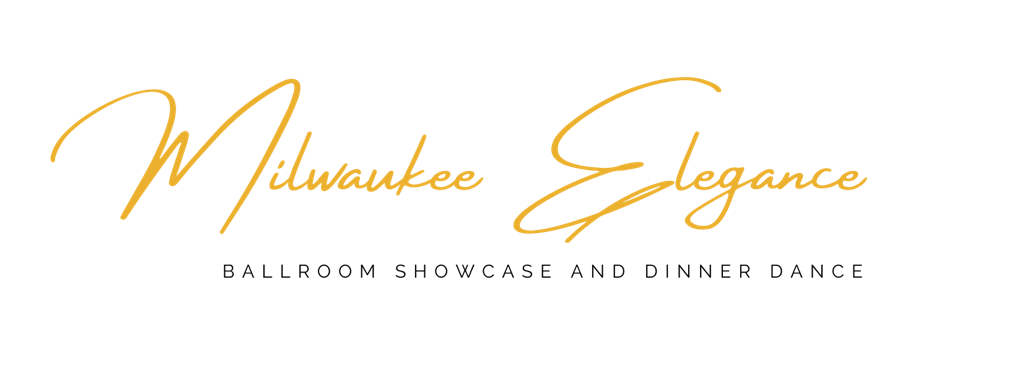 Saturday, September 14, 2024    Payment is due in full by August 23, 2024.Payments may be made by check written out to MK Ballroom and mailed to:MK Ballroom1923 East Belleview Place, Milwaukee, WI  53211mkballroom@gmail.comLEVELS AVAILABLE:   Newcomer, Beginning Bronze, Intermediate Bronze, Bronze,                    Beginning Silver, Intermediate Silver, Silver,                                                                      Beginning Gold, Intermediate Gold, Gold, Open   Dancers may register in up to 3 levelsAMERICAN RHYTHM    Lead Name: _______________________AM/PRO   Studio Name: ________________________Follow Name: ______________________AM/PRO  Studio Email: ________________________AMERICAN SMOOTHLead Name: _______________________AM/PRO    Studio Name: ________________________Follow Name: ______________________AM/PRO   Studio Email: ________________________NIGHTCLUBLead Name: _______________________AM/PRO   Studio Name: ________________________Follow Name: ______________________AM/PRO  Studio Email: ________________________LEVELS AVAILABLE:   Newcomer, Beginning  Bronze, Intermediate Bronze, Bronze,                  Beginning Silver, Intermediate Silver, Silver,                                                                     Beginning Gold, Intermediate Gold, Gold, Open Dancers may register in up to 3 levels.INTERNATIONAL  LATINLead Name: _______________________AM/PRO   Studio Name: ________________________Follow Name: ______________________AM/PRO  Studio Email: ________________________INTERNATIONAL  BALLROOMLead Name: _______________________AM/PRO    Studio Name: ________________________Follow Name: ______________________AM/PRO   Studio Email: ________________________SOLOSSolos may be a maximum of 2.5 minutes in length. Dancers may register for a maximum of two solos.AM Dancer Name: ______________________________________    Lead or FollowPro Dancer Name: ______________________________________     Lead or FollowName of Song: _________________________________________    Dance Style: ___________AM Dancer Name: ______________________________________    Lead or FollowPro Dancer Name: ______________________________________     Lead or FollowName of Song: _________________________________________    Dance Style: ___________Registration SummaryStudio Name ________________________Pro Name     ________________________Payment is due in full by August 23, 2024.Payments may be made by check written out to MK Ballroom and mailed to:MK Ballroom1923 East Belleview Place, Milwaukee, WI  53211mkballroom@gmail.com                                    AM Registration                                          - Event Entry                                  -  Lunch                                  -  Dinner and Dance                                  -  Pro Show$125 PRO Registration                                          -  Event Entry                                  -  Lunch                                  -  Dinner and Dance                                  -  Pro ShowProfessionals with 50+ entries will be given FREE registration.$60FREESTYLES$25COLLEGE/JR FREESTYLES$15SOLO$30Spectator $20Spectator with Lunch$35Spectator with Dinner$95Spectator with Lunch,  Dinner, Dance and Pro Show$125LEVELChaChaRhumbaSwingMamboBolero3 Dance   CRS5 Dance    CRSMBLEVELWaltzTangoFoxtrotV. Waltz3 Dance     WTF4 Dance    WTFVWLEVELHustleSalsaNC2SambaMer.BachataWC SwingLEVELChaChaSambaRhumbaPasoJive3 Dance      CSR5 Dance       CSRPJLEVELWaltzTangoFoxtrotV. WaltzQuickstep3 Dance      WTF5 Dance      WTFVWQITEMNUMBER NEEDEDSUB-TOTALAM Registration                   ________ @ $125PRO Registration________ @ $60 FREESTYLES________ @ $25 eaCOLLEGE/JR FREESTYLES________ @ $15    SOLO________ @ $30Spectator________ @ $20Spectator with Lunch________ @ $35Spectator with Dinner and Social Dance________ @ $95Spectator with Lunch, Dinner and Social Dance________ @ $125TOTAL